SUPPLEMENTARY MATERIALEstimation of direct damage to maize seedlings by the corn leafhopper, Dalbulus maidis (Hemiptera: Cicadellidae), under different watering regimesEduardo G. Virla, María V. Coll Araoz, Erica Luft AlbarracinFig. 1S: Glass cages used to validate the effect of different densities of the corn leafhopper (Dalbulus maidis) on corn seedlings. The assays were carried out in the laboratory, under controlled conditions (25 ± 2 ºC, 75 ± 10% RH, and 14L:10D light) during the summer of 2019.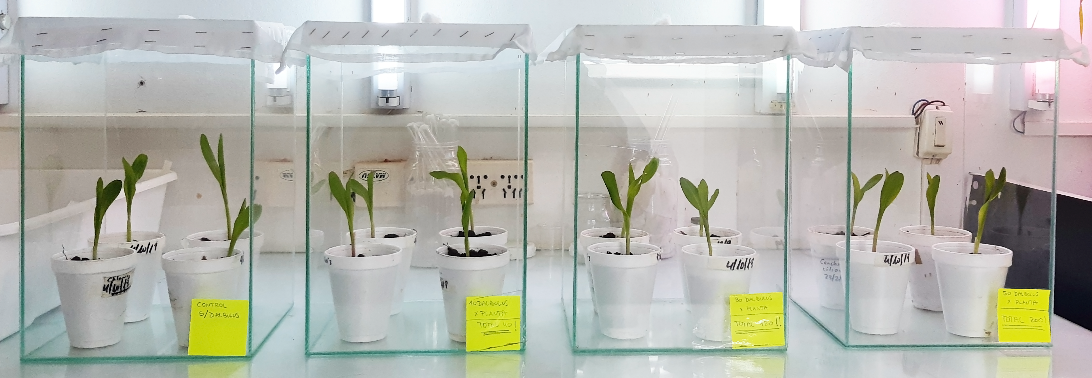 Fig. 2S: General view of the plastic cylindrical cages used to estimate the influence of the gender of Dalbulus maidis on damage to corn seedlings, using a density of 10 adults/plant. The assays were carried out in the laboratory, under controlled conditions (25 ± 2 ºC, 75 ± 10% RH, and 14L:10D light) during the summer of 2019.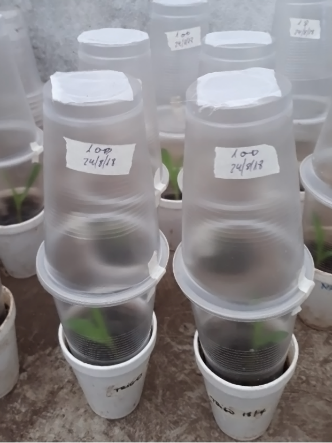 